                               Gimnazjum nr 1 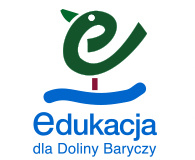 im. Polskich Olimpijczyków w TwardogórzeSCENARIUSZ LEKCJI TECHNIKI                                                                              Klasa 3 , 3 godziny lekcyjne    Lekcja 1 Temat: Piękno  Doliny Baryczy utrwalone na zdjęciach.Cele lekcji:- uczeń wykonuje zdjęcia o określonej tematyce;- uczeń wie, dlaczego warto znać kulturę i otoczenie regionu;- uczeń wie, czym jest mała ojczyzna  ;- uczeń dostrzega walory krajobrazowe Doliny Baryczy;- uczeń zna podstawy wykonywania zdjęć o określonej tematyce;Metody: warsztaty, pogadanka - dyskusja, praca indywidualna.Środki: Cyfrowe aparaty fotograficzne, albumy z fotografiami z Doliny BaryczyTok lekcji:- Czynności organizacyjne -  zapoznanie dzieci z podstawami fotografowania, tak aby mogły samodzielnie wykonać serię fotografii tematycznych ze swojej okolicy i posiadały podstawową wiedzę z zakresu fotografii.Część zasadnicza:• Zaproszenie uczniów do stolików i dokonanie prezentacji budowy sprzętu fotograficznego, oraz podstawowych informacji z zakresu fotografii i jej historii.• Wyjaśnienie rodzajów fotografii i zwrócenie uwagi na ważne zasady, którymi należy się kierować podczas wykonywania zdjęcia.• Uczniowie z prezentacji zawierającej różne zdjęcia wybierają te które według nich są interesujące i zostały wykonane prawidłowo, dzięki czemu sprawdzają zdobytą wcześniej wiedzę.• Przejście z dziećmi na dziedziniec szkoły i zabawa w fotografów. Prowadzący wykonuje zdjęcia, dzieci tworzą różne sytuacje odpowiednie i wybierają tematykę zdjęć , mają możliwość stać się modelami, poprawiać i korygować swoje postawy, oraz ustawienie fotografa, by w praktyce poznać zasady właściwego fotografowania.• Powrót do ławek i wspólne przeglądanie, za pomocą rzutnika, wykonanych fotografii oraz dyskusja na ich temat.• Rozmowa na temat fotografii  i wprowadzenie w główny cel projektu i wybór tematu zdjęć.Przybliżenie uczniom zadania – wybranie  tematyki, które wykonają na kolejnej lekcji.• Dyskusja na temat jak radzić sobie z fotografowaniem różnych obiektów.• Podanie alternatywnych propozycji fotografowania, za pomocą innych sprzętów niż aparat.• Pochwalenie uczniów za aktywność i zaangażowanie, oraz zachęcenie do wycieczki po dzielnicy i spróbowania swoich sił w fotografowaniu.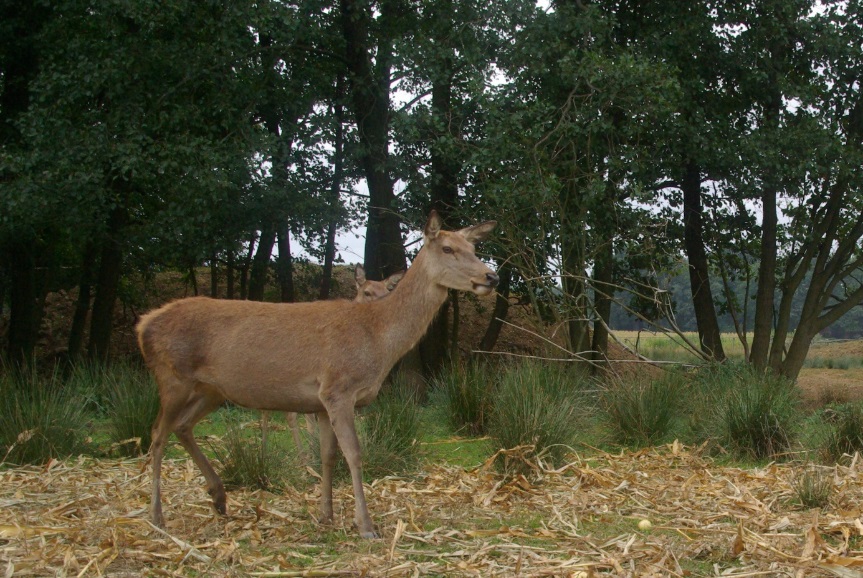 Podsumowanie spotkania:• Pożegnanie uczniów, podziękowanie za udział w zajęciach.LEKCJA 2 (praktyka w terenie)Część organizacyjna:• Powitanie uczniów i zaproszenie do wspólnego udziału w zajęciach.Wprowadzenie do tematu:• Przypomnienie zasad projektu, w którym biorą udział. Zaproszenie do wspólnejwycieczki po dzielnicy.Część zasadnicza:• Wyjście z uczniami na spacer w celu wykonania serii fotografii o określonym temacie. Uczniowie wykorzystują wiedzę zdobytą na zajęciach teoretycznych.• Odwiedzenie miejsc, które uczniowie wskażą jako odpowiednie do wykonania zdjęć.• Powrót do szkoły i zgranie na komputer zdjęć wykonanych przez uczniów. Jeśli nie ma możliwości bezpośredniego zgrania zdjęć na komputer poproszenie o przygotowanie zdjęć do zgrania z nośnika na następne zajęcia.Podsumowanie spotkania:• Pożegnanie uczniów, podziękowanie za aktywny udział w zajęciach.LEKCJA 3 (teoria, praktyka, w pracowni komputerowej)Część organizacyjna:• Powitanie uczniów w pracowni komputerowej i zaproszenie do udziału w zajęciach.Wprowadzenie do tematu:• Krótkie przypomnienie zasad projektu i ostatnich zajęć.Część zasadnicza:• Poproszenie o nośniki zawierające zrobione na poprzednich zajęciach zdjęciai wspólne zgranie zdjęć na komputery.• Przybliżenie uczniom zasad działania programu Picasa do podstawowej obróbki zdjęć.• Zajęcia praktyczne. Dzieci same dokonują drobnych poprawek swoich fotografii.• Dyskusja na temat wykonanych przez uczniów zdjęć.• Ogólne przybliżenie możliwości jakie niesie ze sobą profesjonalna obróbka zdjęć i programów do niej służących.Podsumowanie spotkania:• Przypomnienie zasad projektu, w którym wzięły udział i podziękowanie za aktywną współpracę, oraz zachęcenie do samodzielnego pogłębiania wiedzy z zakresu fotografii.Efektem końcowym może być wystawa lub też konkurs fotografii wykonanych  przez uczniów.Podsumowanie lekcji – przypomnienie , dlaczego warto znać kulturę oraz walory regionu – Doliny Baryczy i czuć się jego członkiem oraz jakie atrakcje możemy zaobserwować w najbliższej okolicy.  Anna Wolf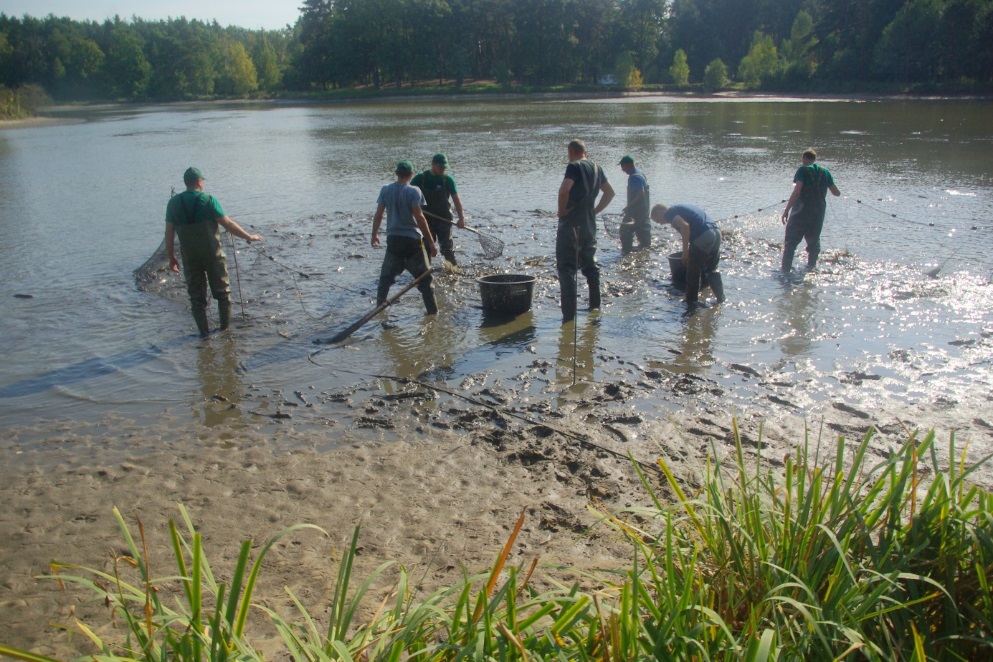 